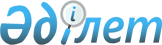 Об организации социальных рабочих мест
					
			Утративший силу
			
			
		
					Постановление акимата Иртышского района от 21 мая 2003 года N 159/3. Зарегистрировано Управлением юстиции Павлодарской области 16 июня 2003 года за N 1879. Утратило силу - постановлением акимата Иртышского района Павлодарской области от 20 марта 2009 года N 95/3.

      Сноска. Утратило силу - постановлением акимата Иртышского района Павлодарской области от 20 марта 2009 года N 95/3.      В соответствии ст. 5, 9 Закона Республики Казахстан "О занятости населения" подпунктов 13),14) пункта 1 ст.31 Закона Республики Казахстан "О местном государственном управлении в Республике Казахстан" в целях социальной защиты лиц входящих в целевые группы, акимат района ПОСТАНОВЛЯЕТ:

      1. Утвердить Правила организации и финансирования социальных рабочих мест. 

      2. Поручить акимам сельских округов определить перечень предприятий и организации (всех форм собственности) организующих социальные рабочие места для трудоустройства в них безработных, входящих в целевые группы и направляемых районным отделом занятости, исходя из расчетов согласно приложения.

      3. Установить, что финансирование социальных рабочих мест производится из средств работодателей и районного бюджета.

      4. Контроль за исполнением данного постановления возложить на исполняющего обязанности заместителя акима района Воронина А.Н.      Аким района А. Адамов.

Утверждены         

постановлением акимата района

от 21 мая 2003г. N 159/3  

"Об организации социальных  

рабочих мест"        

 Правила организации и

финансирования социальных рабочих мест      Настоящие Правила определяют порядок организации и финансирования социальных рабочих мест для трудоустройства безработных из целевых групп населения и получателей адресной социальной помощи, регулируют основные условия и систему расчетов с организациями (независимо от форм собственности), которые предоставят социальные рабочие места. 

 1. Общие положения      1. Основные понятия, используемые в настоящих Правилах:

      1) социальное рабочее место рабочее место, создаваемое или предоставляемое работодателями для трудоустройства безработных граждан, зарегистрированных в уполномоченных органах по вопросам занятости с частичной или полной компенсацией затрат работодателя на оплату труда принятых работников за счет средств районного бюджета;

      2) целевые группы группы лиц, установленные Законом Республики Казахстан "О занятости", как испытывающие затруднения в трудоустройстве и нуждающиеся в социальной защите.

      2. На безработных, трудоустроенных на социальные рабочие места, распространяются законодательные акты Республики Казахстан о труде, пенсионном обеспечении и страховании.

      3. Направление для трудоустройства на социальные рабочие места осуществляется уполномоченным органом по вопросам занятости. 

 2. Порядок организации социальных рабочих мест и трудоустройства

 на них безработных      4. Социальные рабочие места для трудоустройства безработных представляются или создаются предприятиями и организациями на условиях частичной оплаты принятых на эти рабочие места работников.

      5. При определении перечня предприятий, предпочтение отдается предприятиям и организациям, гарантирующим в дальнейшем постоянное трудоустройство принятых на социальные рабочие места работников согласно двухстороннего договора.

      6. Направление безработных на социальные рабочие места осуществляется районным уполномоченным органом по вопросам занятости с их согласия.

      7. Принятые предприятиями и организациями на социальные рабочие места безработные снимаются с учета уполномоченного органа по вопросам занятости.

      8. Размер оплаты труда принятых на социальные рабочие места работников устанавливается в соответствии с действующими законодательством нормативными и правовыми актами Республики Казахстан. 

 3. Источники и условия финансирования

социальных рабочих мест      9. Источники финансирования социальных рабочих мест: средства работодателей и районного бюджета.

      10. Финансирование социальных рабочих мест из средств районного бюджета осуществляется по программе 010 "Программа занятости" подпрограмме 103 "Дополнительные меры по социальной защите граждан в сфере занятости населения". <*>

      11. Расходы работодателей на оплату труда безработных, трудоустроенных на социальные рабочие места, возмещаются из средств местного бюджета в размере от 50 до 100% процентов от установленной заработной платы, но не более установленной по республике минимальной заработной платы. Расчеты производятся путем перечисления бюджетных средств на расчетные счета работодателей. <*>

      12. Уполномоченный орган по вопросам занятости заключает с работодателями договор по оказанию услуг на выплату частичной компенсации по оплате труда принятых на социальные рабочие места безработных на срок от 6 до 12 месяцев. <*>

      Снсоска: в пунктах 10, 11, 12 внесены изменения постановлением акимата Иртышского района Павлодарской области от 24 марта 2004 года N 63/3.

Приложение <*>        

к постановлению акимата района

от 21 мая 2003г. N 159/3  

"Об организации социальных  

рабочих мест"             Сноска: в приложение внесены изменения постановлением акимата Иртышского района Павлодарской области от 24 марта 2004 года N 63/3.        Количество безработных,

направляемых на социальные рабочие места и суммы затрат, выделяемых из средств районного бюджета в разрезе сельских округов
					© 2012. РГП на ПХВ «Институт законодательства и правовой информации Республики Казахстан» Министерства юстиции Республики Казахстан
				N

п/пНаименование сельского

округаКоличество создаваемых социальных рабочих местОбщая сумма финансирования

(тыс.тенге)12341Абайский--2Агашорынский4158,43Амангельдинский139,64Байзаковский279,25Коскольский279,26Каракудукский279,27Кызылжарский279,28Косагашский279,29Кызылкакский--10с.Ленино16633,611Луговской12Майконырский13Панфиловский279,214Селетинский--15Северный279,216Тохтинский6237,617Узынсуский4158,418с.Иртышск25990,0Итого702772,0